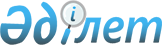 О районном бюджете на 2022-2024 годыРешение Таласского районного маслихата Жамбылской области от 27 декабря 2021 года № 18-3. Зарегистрировано в Министерстве юстиции Республики Казахстан 29 декабря 2021 года № 26203
      Таласский районный маслихат РЕШИЛ:
      1. Утвердить районный бюджет на 2022-2024 годы согласно приложениям 1, 2, 3, к настоящему решению соответственно, в том числе на 2022 год, в следующих объемах:
      1) доходы – 13 676 111 тысячи тенге, в том числе:
      налоговые поступления – 1 745 229 тысячи тенге;
      неналоговые поступления – 52 828 тысяч тенге;
      поступления от продажи основного капитала – 19 700 тысяч тенге;
      поступления трансфертов – 11 858 354 тысяч тенге;
      2) затраты – 13 820 209 тысяч тенге;
      3) чистое бюджетное кредитование–15 956 тысяч тенге, в том числе:
      бюджетные кредиты – 45945 тысяч тенге;
      погашение бюджетных кредитов – 29 989 тысяч тенге;
      4) сальдо по операциям с финансовыми активами – 0 тысяч тенге, в том числе:
      приобретение финансовых активов – 0 тысяч тенге;
      поступления от продажи финансовых активов государства – 0 тысяч тенге;
      5) дефицит (профицит) бюджета – - 160 054 тысяч тенге;
      6) финансирование дефицита (использование профицита) бюджета – 160 054тысяч тенге, в том числе:
      поступление займов – 45 945 тысяч тенге;
      погашение займов – 29 989 тысяч тенге;
      используемые остатки бюджетных средств – 144 098 тысяч тенге.
      Сноска. Пункт 1 - в редакции решения Таласского районного маслихата Жамбылской области от 30.11.2022 №34-2 (вводится в действие с 01.01.2022).


      2. Установить объем субвенций передаваемые из районного бюджета в бюджеты города Каратау и сельским округам на 2022 год в размере 489 277,0 тысяч тенге, в том числе:
      городу Каратау – 74 470,0 тысяч тенге
      Ушаралскому сельскому округу – 31 880,0 тысяч тенге;
      Акколскому сельскому округу – 36 483,0 тысяч тенге;
      Бериккаринскому сельскому округу – 35 681,0 тысяч тенге;
      Бостандыкскому сельскому округу – 32 679,0 тысяч тенге;
      Кызылаутскому сельскому округу – 33 295,0 тысяч тенге;
      Ойыкскому сельскому округу – 36 310,0 тысяч тенге;
      С.Шакировскому сельскому округу – 33 922,0 тысяч тенге;
      Аккумскому сельскому округу – 31 314,0 тысяч тенге;
      Кокталскому сельскому округу – 24 833,0 тысяч тенге;
      Кенесскому сельскому округу – 34 552,0 тысяч тенге;
      Тамдинскому сельскому округу – 31 252,0 тысяч тенге;
      Каратаускому сельскому округу – 26 549,0 тысяч тенге;
      Каскабулакскому сельскому округу – 26 057,0 тысяч тенге.
      3. Утвердить резерв местного исполнительного органа района на 2022 год в сумме 24507,0 тысяч тенге.
      4. Настоящее решение вводится в действие с 1 января 2022 года. Районный бюджет 2022 год
      Сноска. Приложение 1 - в редакции решения Таласского районного маслихата Жамбылской области от 30.11.2022 №34-2 (вводится в действие с 01.01.2022). Районный бюджет 2023 год Районный бюджет 2024 год
					© 2012. РГП на ПХВ «Институт законодательства и правовой информации Республики Казахстан» Министерства юстиции Республики Казахстан
				
      Секретарь маслихата 

      Таласского района 

К. Садубаев
Приложение 1 к решению
Таласского районного маслихата
от 27 декабря 2021 года № 18-3
Категория 
Категория 
Категория 
Категория 
Сомасы, мың теңге
Класс 
Класс 
Класс 
Сомасы, мың теңге
Подкласс
Подкласс
Наименование
1.Доходы
13 676 111
1
Налоговые поступления
1 745 229
01
Подоходный налог
586 551
1
Корпоративный подоходный налог
31 241
2
Индивидуальный подоходный налог
555 310
03
Социальный налог
474 669
1
Социальный налог
474 669
04
Hалоги на собственность
660 430
1
Hалоги на имущество
660 410
5
Единый земельный налог
20
05
Внутренние налоги на товары, работы и услуги
17 379
2
Акцизы
2 232
3
Поступления за использование природных и других ресурсов
8 400
4
Сборы за ведение предпринимательской и профессиональной деятельности
6 747
08
Обязательные платежи, взимаемые за совершение юридически значимых действий и (или) выдачу документов уполномоченными на то государственными органами или должностными лицами
6 200
1
Государственная пошлина
6 200
2
Неналоговые поступления
52 828
01
Доходы от государственной собственности
8 832
1
Поступления части чистого дохода государственных предприятий
17
5
Доходы от аренды имущества, находящегося в государственной собственности
8 800
7
Вознаграждения по кредитам, выданным из государственного бюджета
15
04
Штрафы, пени, санкции, взыскания, налагаемые государственными учреждениями, финансируемыми из государственного бюджета, а также содержащимися и финансируемыми из бюджета (сметы расходов) Национального Банка Республики Казахстан
3 996
1
Штрафы, пени, санкции, взыскания, налагаемые государственными учреждениями, финансируемыми из государственного бюджета, а также содержащимися и финансируемыми из бюджета (сметы расходов) Национального Банка Республики Казахстан, за исключением поступлений от организаций нефтяного сектора 
3 996
06
Прочие неналоговые поступления
40 000
1
Прочие неналоговые поступления
40 000
3
Поступления от продажи основного капитала
19 700
03
Продажа земли и нематериальных активов
19 700
1
Продажа земли
11 200
2
Продажа нематериальных активов
8 500
4
Поступления трансфертов 
11 858 354
02
Трансферты из вышестоящих органов государственного управления
11 858 354
2
Трансферты из областного бюджета
11 858 354
Функциональная группа
Функциональная группа
Функциональная группа
Функциональная группа
Сумма, тысяч тенге
Функциональная подгруппа
Функциональная подгруппа
Функциональная подгруппа
Сумма, тысяч тенге
Администратор бюджетных программ
Администратор бюджетных программ
Администратор бюджетных программ
Бюджетная программа
Бюджетная программа
Подпрограмма
Наименование
1
2
3
2. Расходы
13 820 209
01
Государственные услуги общего характера
1 392 657
112
Аппарат маслихата района (города областного значения)
45 938
001
Услуги по обеспечению деятельности маслихата района (города областного значения)
45 728
003
Капитальные расходы государственного органа
210
122
Аппарат акима района (города областного значения)
233 213
001
Услуги по обеспечению деятельности акима района (города областного значения)
221 344
003
Капитальные расходы государственного органа
11 869
452
Отдел финансов района (города областного значения)
787 011
001
Услуги по реализации государственной политики в области исполнения бюджета и управления коммунальной собственностью района (города областного значения)
32 998
003
Проведение оценки имущества в целях налогообложения
1 368
010
Приватизация, управление коммунальным имуществом, постприватизационная деятельность и регулирование споров, связанных с этим
100
018
Капитальные расходы государственного органа
535
113
Целевые текущие трансферты нижестоящим бюджетам
752 010
453
Отдел экономики и бюджетного планирования района (города областного значения)
34 193
001
Услуги по реализации государственной политики в области формирования и развития экономической политики, системы государственного планирования
32 982
004
Капитальные расходы государственного органа
1 211
458
Отдел жилищно-коммунального хозяйства, пассажирского транспорта и автомобильных дорог района (города областного значения)
261 064
001
Услуги по реализации государственной политики на местном уровне в области жилищно-коммунального хозяйства, пассажирского транспорта и автомобильных дорог
35 607
013
Капитальные расходы государственного органа
7 845
067
Капитальные расходы подведомственных государственных учреждений и организаций
217 612
466
Отдел архитектуры, градостроительства и строительства района (города областного значения)
3 981
040
Развитие объектов государственных органов
3 981
493
Отдел предпринимательства, промышленности и туризма района (города областного значения)
27 257
001
Услуги по реализации государственной политики на местном уровне в области развития предпринимательства, промышленности и туризма
27 257
02
Оборона
26 981
122
Аппарат акима района (города областного значения)
12 656
005
Мероприятия в рамках исполнения всеобщей воинской обязанности
12 656
122
Аппарат акима района (города областного значения)
14 325
006
Предупреждение и ликвидация чрезвычайных ситуаций масштаба района (города областного значения)
14 325
03
Общественный порядок, безопасность, правовая, судебная, уголовно-исполнительная деятельность
104 483
458
Отдел жилищно-коммунального хозяйства, пассажирского транспорта и автомобильных дорог района (города областного значения)
104 483
021
Обеспечение безопасности дорожного движения в населенных пунктах
104 483
06
Социальная помощь и социальное обеспечение
1 262 169
451
Отдел занятости и социальных программ района (города областного значения)
262 893
005
Государственная адресная социальная помощь
262 893
451
Отдел занятости и социальных программ района (города областного значения)
864 476
002
Программа занятости
660 260
004
Оказание социальной помощи на приобретение топлива специалистам здравоохранения, образования, социального обеспечения, культуры, спорта и ветеринарии в сельской местности в соответствии с законодательством Республики Казахстан
22 361
006
Оказание жилищной помощи
6 500
007
Социальная помощь отдельным категориям нуждающихся граждан по решениям местных представительных органов
38 932
010
Материальное обеспечение детей с инвалидностью, воспитывающихся и обучающихся на дому
2 827
014
Оказание социальной помощи нуждающимся гражданам на дому
58 945
017
Обеспечение нуждающихся инвалидов протезно-ортопедическими, сурдотехническими и тифлотехническими средствами, специальными средствами передвижения, обязательными гигиеническими средствами, а также предоставление услуг санаторно-курортного лечения, специалиста жестового языка, индивидуальных помощников в соответствии с индивидуальной программой реабилитации инвалида
15 587
023
Обеспечение деятельности центров занятости населения
59 064
451
Отдел занятости и социальных программ района (города областного значения)
134 800
001
Услуги по реализации государственной политики на местном уровне в области обеспечения занятости и реализации социальных программ для населения
57 621
011
Оплата услуг по зачислению, выплате и доставке пособий и других социальных выплат
1 300
021
Капитальные расходы государственного органа
177
050
Обеспечение прав и улучшения качества жизни лиц с инвалидностью в Республике Казахстан
65 526
067
Капитальные расходы подведомственных государственных учреждений и организаций
1 050
113
Целевые текущие трансферты из местных бюджетов
9 126
07
Жилищно-коммунальное хозяйство
1 014 001
458
Отдел жилищно-коммунального хозяйства, пассажирского транспорта и автомобильных дорог района (города областного значения)
5 587
033
Проектирование, развитие и (или) обустройство инженерно-коммуникационной инфраструктуры
5 587
479
Отдел жилищной инспекции района (города областного значения)
20 081
001
Услуги по реализации государственной политики на местном уровне в области жилищного фонда
19 874
005
Капитальные расходы государственного органа
207
458
Отдел жилищно-коммунального хозяйства, пассажирского транспорта и автомобильных дорог района (города областного значения)
960 533
011
Обеспечение бесперебойного теплоснабжения малых городов
359 445
028
Развитие коммунального хозяйства
16 804
029
Развитие системы водоснабжения и водоотведения
573 559
058
Развитие системы водоснабжения и водоотведения в сельских населенных пунктах
10 725
466
Отдел архитектуры, градостроительства и строительства района (города областного значения)
27 800
005
Развитие коммунального хозяйства
2 800
058
Развитие системы водоснабжения и водоотведения в сельских населенных пунктах
25 000
08
Культура, спорт, туризм и информационное пространство
1 087 528
455
Отдел культуры и развития языков района (города областного значения)
545 802
003
Поддержка культурно-досуговой работы
545 802
465
Отдел физической культуры и спорта района (города областного значения)
191 481
001
Услуги по реализации государственной политики на местном уровне в сфере физической культуры и спорта
17 891
005
Развитие массового спорта и национальных видов спорта 
160 874
006
Проведение спортивных соревнований на районном (города областного значения) уровне
3 222
007
Подготовка и участие членов сборных команд района (города областного значения) по различным видам спорта на областных спортивных соревнованиях
8 934
032
Капитальные расходы подведомственных государственных учреждений и организаций
560
466
Отдел архитектуры, градостроительства и строительства района (города областного значения)
12 000
008
Развитие объектов спорта
12 000
455
Отдел культуры и развития языков района (города областного значения)
141 378
006
Функционирование районных (городских) библиотек
141 378
456
Отдел внутренней политики района (города областного значения)
41 482
002
Услуги по проведению государственной информационной политики
41 482
455
Отдел культуры и развития языков района (города областного значения)
55 138
001
Услуги по реализации государственной политики на местном уровне в области развития языков и культуры
33 618
010
Капитальные расходы государственного органа 
200
032
Капитальные расходы подведомственных государственных учреждений и организаций
21 320
456
Отдел внутренней политики района (города областного значения)
100 247
001
Услуги по реализации государственной политики на местном уровне в области информации, укрепления государственности и формирования социального оптимизма граждан
40 758
003
Реализация мероприятий в сфере молодежной политики
56 591
006
Капитальные расходы государственного органа 
1 998
032
Капитальные расходы подведомственных государственных учреждений и организаций
900
10
Сельское, водное, лесное, рыбное хозяйство, особо охраняемые природные территории, охрана окружающей среды и животного мира, земельные отношения
109 964
462
Отдел сельского хозяйства района (города областного значения)
39 870
001
Услуги по реализации государственной политики на местном уровне в сфере сельского хозяйства
39 304
006
Капитальные расходы государственного органа
566
463
Отдел земельных отношений района (города областного значения)
50 647
001
Услуги по реализации государственной политики в области регулирования земельных отношений на территории района (города областного значения)
24 726
006
Землеустройство, проводимое при установлении границ районов, городов областного значения, районного значения, сельских округов, поселков, сел
25 516
007
Капитальные расходы государственного органа
405
453
Отдел экономики и бюджетного планирования района (города областного значения)
19 447
099
Реализация мер по оказанию социальной поддержки специалистов 
19 447
11
Промышленность, архитектурная, градостроительная и строительная деятельность
36 645
466
Отдел архитектуры, градостроительства и строительства района (города областного значения)
36 645
001
Услуги по реализации государственной политики в области строительства, улучшения архитектурного облика городов, районов и населенных пунктов области и обеспечению рационального и эффективного градостроительного освоения территории района (города областного значения)
35 300
015
Капитальные расходы государственного органа 
1 345
12
Транспорт и коммуникации
696 887
458
Отдел жилищно-коммунального хозяйства, пассажирского транспорта и автомобильных дорог района (города областного значения)
675 787
022
Развитие транспортной инфраструктуры
8 304
023
Обеспечение функционирования автомобильных дорог
42 516
045
Капитальный и средний ремонт автомобильных дорог районного значения и улиц населенных пунктов
16 000
051
Реализация приоритетных проектов транспортной инфраструктуры
608 967
458
Отдел жилищно-коммунального хозяйства, пассажирского транспорта и автомобильных дорог района (города областного значения)
21 100
037
Субсидирование пассажирских перевозок по социально значимым городским (сельским), пригородным и внутрирайонным сообщениям
21 100
13
Прочие
608 127
452
Отдел финансов района (города областного значения)
2 788
012
Резерв местного исполнительного органа района (города областного значения)
2 788
458
Отдел жилищно-коммунального хозяйства, пассажирского транспорта и автомобильных дорог района (города областного значения)
452 057
062
Реализация мероприятий по социальной и инженерной инфраструктуре в сельских населенных пунктах в рамках проекта "Ауыл-Ел бесігі"
452 057
466
Отдел архитектуры, градостроительства и строительства района (города областного значения)
153 282
079
Развитие социальной и инженерной инфраструктуры в сельских населенных пунктах в рамках проекта "Ауыл-Ел бесігі"
153 282
14
Обслуживание долга
34
452
Отдел финансов района (города областного значения)
34
013
Обслуживание долга местных исполнительных органов по выплате вознаграждений и иных платежей по займам из областного бюджета
34
15
Трансферты
7 480 733
452
Отдел финансов района (города областного значения)
7 480 733
006
Возврат неиспользованных (недоиспользованных) целевых трансфертов
15 166
024
Целевые текущие трансферты из нижестоящего бюджета на компенсацию потерь вышестоящего бюджета в связи с изменением законодательства
6 976 290
038
Субвенции
489 277
3. Чистое бюджетное кредитование
15 956
Бюджетные кредиты 
45 945
10
Сельское, водное, лесное, рыбное хозяйство, особо охраняемые природные территории, охрана окружающей среды и животного мира, земельные отношения
45 945
453
Отдел экономики и бюджетного планирования района (города областного значения)
45 945
006
Бюджетные кредиты для реализации мер социальной поддержки специалистов
45 945
Категория
Категория
Категория
Сумма, тысяч тенге
Сумма, тысяч тенге
Класс
Класс
Подкласс
Подкласс
Наименование
1
2
3
5
Погашение бюджетных кредитов
29 989
01
Погашение бюджетных кредитов
29 989
1
Погашение бюджетных кредитов, выданных из государственного бюджета
29 989
Сумма, тысяч тенге
Администратор бюджетных программ
Администратор бюджетных программ
Администратор бюджетных программ
Программа
Программа
Наименование
1
1
1
2
3
4. Сальдо по операциям с финансовыми активами
0
Приобретение финансовых активов 
0
Категория
Категория
Категория
Сумма, тысяч тенге
Класс
Класс
Подкласс
Подкласс
Наименование
1
1
1
2
3
6
Поступления от продажи финансовых активов государства
0
Администратор бюджетных программ
Администратор бюджетных программ
Администратор бюджетных программ
Сумма, тысяч тенге
Программа
Программа
Наименование
1
1
1
2
3
5. Дефицит бюджета (профицит)
-160 054
6. Финансирование дефицита бюджета (использование профицита) 
160 054
Категория
Категория
Категория
Сумма, тысяч тенге
Класс
Класс
Подкласс
Подкласс
Наименование
1
1
1
2
3
7
Поступления займов
45 945
01
Внутренние государственные займы
45 945
2
Договоры займа
45 945
Администратор бюджетных программ
Администратор бюджетных программ
Администратор бюджетных программ
Сумма, тысяч тенге
Программа
Программа
Наименование
1
1
1
2
3
16
Погашение займов
29 989
452
Отдел финансов района (города областного значения)
29 989
008
Погашение долга местного исполнительного органа перед вышестоящим бюджетом
29 989
Категория
Категория
Категория
Сумма, тысяч тенге
Класс
Класс
Подкласс
Подкласс
Наименование
1
1
1
2
3
8
Используемые остатки бюджетных средств
144 098Приложение 2 к решению
Таласского районного маслихата
от 27 декабря 2021 года № 18-3
Категория
Категория
Категория
Сумма, тысяч тенге
Класс
Класс
Сумма, тысяч тенге
Подкласс
Подкласс
Наименование
1.Доходы
10 474 513
1
Налоговые поступления
1 219 020
01
Подоходный налог
341 503
2
Индивидуальный подоходный налог
341 503
03
Социальный налог
355 699
1
Социальный налог
355 699
04
Hалоги на собственность
493 810
1
Hалоги на имущество
493 810
05
Внутренние налоги на товары, работы и услуги
22 508
2
Акцизы
2 500
3
Поступления за использование природных и других ресурсов
12 908
4
Сборы за ведение предпринимательской и профессиональной деятельности
7 100
08
Обязательные платежи, взимаемые за совершение юридически значимых действий и (или) выдачу документов уполномоченными на то государственными органами или должностными лицами
5 500
1
Государственная пошлина
5 500
2
Неналоговые поступления
18 055
01
Доходы от государственной собственности
8 700
5
Доходы от аренды имущества, находящегося в государственной собственности
8 700
06
Прочие неналоговые поступления
9 355
1
Прочие неналоговые поступления
9 355
3
Поступления от продажи основного капитала
4 200
03
Продажа земли и нематериальных активов
4 200
1
Продажа земли
 4 200
4
Поступления трансфертов 
9 233 238
02
Трансферты из вышестоящих органов государственного управления
9 233 238
2
Трансферты из областного бюджета
9 233 238
Функциональная группа
Функциональная группа
Функциональная группа
Функциональная группа
Сумма, тысяч тенге
Функциональная подгруппа
Функциональная подгруппа
Функциональная подгруппа
Сумма, тысяч тенге
Администратор бюджетных программ
Администратор бюджетных программ
Администратор бюджетных программ
Бюджетная программа
Бюджетная программа
Подпрограмма
Наименование
1
2
2. Расходы
10 474 513
01
Государственные услуги общего характера
707 014
112
Аппарат маслихата района (города областного значения)
47 455
001
Услуги по обеспечению деятельности маслихата района (города областного значения)
46 255
003
Капитальные расходы государственного органа
1 200
122
Аппарат акима района (города областного значения)
245 296
001
Услуги по обеспечению деятельности акима района (города областного значения)
212 796
003
Капитальные расходы государственного органа
32 500
452
Отдел финансов района (города областного значения)
303 479
001
Услуги по реализации государственной политики в области исполнения бюджета и управления коммунальной собственностью района (города областного значения)
32 811
003
Проведение оценки имущества в целях налогообложения
1 000
010
Приватизация, управление коммунальным имуществом, постприватизационная деятельность и регулирование споров, связанных с этим
1 200
018
Капитальные расходы государственного органа
1 000
113
Целевые текущие трансферты нижестоящим бюджетам
267 468
453
Отдел экономики и бюджетного планирования района (города областного значения)
35 022
001
Услуги по реализации государственной политики в области формирования и развития экономической политики, системы государственного планирования
33 522
004
Капитальные расходы государственного органа
1 500
458
Отдел жилищно-коммунального хозяйства, пассажирского транспорта и автомобильных дорог района (города областного значения)
48 905
001
Услуги по реализации государственной политики на местном уровне в области жилищно-коммунального хозяйства, пассажирского транспорта и автомобильных дорог
33 851
013
Капитальные расходы государственного органа
1 200
067
Капитальные расходы подведомственных государственных учреждений и организаций
13 854
493
Отдел предпринимательства, промышленности и туризма района (города областного значения)
26 857
001
Услуги по реализации государственной политики на местном уровне в области развития предпринимательства, промышленности и туризма
26 857
02
Оборона
14 623
122
Аппарат акима района (города областного значения)
14 623
005
Мероприятия в рамках исполнения всеобщей воинской обязанности
14 623
03
Общественный порядок, безопасность, правовая, судебная, уголовно-исполнительная деятельность
88 400
458
Отдел жилищно-коммунального хозяйства, пассажирского транспорта и автомобильных дорог района (города областного значения)
88 400
021
Обеспечение безопасности дорожного движения в населенных пунктах
88 400
06
Социальная помощь и социальное обеспечение
785 601
451
Отдел занятости и социальных программ района (города областного значения)
160 000
005
Государственная адресная социальная помощь
160 000
451
Отдел занятости и социальных программ района (города областного значения)
561 186
002
Программа занятости
248 975
004
Оказание социальной помощи на приобретение топлива специалистам здравоохранения, образования, социального обеспечения, культуры, спорта и ветеринарии в сельской местности в соответствии с законодательством Республики Казахстан
22 432
006
Оказание жилищной помощи
35 000
007
Социальная помощь отдельным категориям нуждающихся граждан по решениям местных представительных органов
68 910
010
Материальное обеспечение детей-инвалидов, воспитывающихся и обучающихся на дому
4 000
014
Оказание социальной помощи нуждающимся гражданам на дому
89 452
017
Обеспечение нуждающихся инвалидов протезно-ортопедическими, сурдотехническими и тифлотехническими средствами, специальными средствами передвижения, обязательными гигиеническими средствами, а также предоставление услуг санаторно-курортного лечения, специалиста жестового языка, индивидуальных помощников в соответствии с индивидуальной программой реабилитации инвалида
36 221
023
Обеспечение деятельности центров занятости населения
56 196
451
Отдел занятости и социальных программ района (города областного значения)
64 415
001
Услуги по реализации государственной политики на местном уровне в области обеспечения занятости и реализации социальных программ для населения
58 962
011
Оплата услуг по зачислению, выплате и доставке пособий и других социальных выплат
4 000
021
Капитальные расходы государственного органа
1 453
07
Жилищно-коммунальное хозяйство
123 518
458
Отдел жилищно-коммунального хозяйства, пассажирского транспорта и автомобильных дорог района (города областного значения)
4 500
003
Организация сохранения государственного жилищного фонда
4 500
479
Отдел жилищной инспекции района (города областного значения)
19 820
001
Услуги по реализации государственной политики на местном уровне в области жилищного фонда
19 820
458
Отдел жилищно-коммунального хозяйства, пассажирского транспорта и автомобильных дорог района (города областного значения)
84 198
026
Организация эксплуатации тепловых сетей, находящихся в коммунальной собственности районов (городов областного значения)
78 698
058
Развитие системы водоснабжения и водоотведения в сельских населенных пунктах
5 500
466
Отдел архитектуры, градостроительства и строительства района (города областного значения)
15 000
005
Развитие коммунального хозяйства
5 000
058
Развитие системы водоснабжения и водоотведения в сельских населенных пунктах
10 000
08
Культура, спорт, туризм и информационное пространство
819 793
455
Отдел культуры и развития языков района (города областного значения)
336 210
003
Поддержка культурно-досуговой работы
336 210
465
Отдел физической культуры и спорта района (города областного значения)
192 049
001
Услуги по реализации государственной политики на местном уровне в сфере физической культуры и спорта
22 853
004
Капитальные расходы государственного органа 
450
005
Развитие массового спорта и национальных видов спорта 
154 746
006
Проведение спортивных соревнований на районном (города областного значения) уровне
7 000
007
Подготовка и участие членов сборных команд района (города областного значения) по различным видам спорта на областных спортивных соревнованиях
7 000
455
Отдел культуры и развития языков района (города областного значения)
108 458
006
Функционирование районных (городских) библиотек
108 458
456
Отдел внутренней политики района (города областного значения)
52 000
002
Услуги по проведению государственной информационной политики
52 000
455
Отдел культуры и развития языков района (города областного значения)
42 628
001
Услуги по реализации государственной политики на местном уровне в области развития языков и культуры
23 078
010
Капитальные расходы государственного органа 
400
032
Капитальные расходы подведомственных государственных учреждений и организаций
19 150
456
Отдел внутренней политики района (города областного значения)
88 448
001
Услуги по реализации государственной политики на местном уровне в области информации, укрепления государственности и формирования социального оптимизма граждан
40 528
003
Реализация мероприятий в сфере молодежной политики
46 920
006
Капитальные расходы государственного органа 
1 000
10
Сельское, водное, лесное, рыбное хозяйство, особо охраняемые природные территории, охрана окружающей среды и животного мира, земельные отношения
90 349
462
Отдел сельского хозяйства района (города областного значения)
36 604
001
Услуги по реализации государственной политики на местном уровне в сфере сельского хозяйства
36 004
006
Капитальные расходы государственного органа
600
463
Отдел земельных отношений района (города областного значения)
28 335
001
Услуги по реализации государственной политики в области регулирования земельных отношений на территории района (города областного значения)
24 185
006
Землеустройство, проводимое при установлении границ районов, городов областного значения, районного значения, сельских округов, поселков, сел
3 500
007
Капитальные расходы государственного органа
650
453
Отдел экономики и бюджетного планирования района (города областного значения)
25 410
099
Реализация мер по оказанию социальной поддержки специалистов 
25 410
11
Промышленность, архитектурная, градостроительная и строительная деятельность
30 004
466
Отдел архитектуры, градостроительства и строительства района (города областного значения)
30 004
001
Услуги по реализации государственной политики в области строительства, улучшения архитектурного облика городов, районов и населенных пунктов области и обеспечению рационального и эффективного градостроительного освоения территории района (города областного значения)
29 004
015
Капитальные расходы государственного органа 
1 000
12
Транспорт и коммуникации
258 282
458
Отдел жилищно-коммунального хозяйства, пассажирского транспорта и автомобильных дорог района (города областного значения)
237 182
022
Развитие транспортной инфраструктуры
15 000
023
Обеспечение функционирования автомобильных дорог
25 000
051
Реализация приоритетных проектов транспортной инфраструктуры
197 182
458
Отдел жилищно-коммунального хозяйства, пассажирского транспорта и автомобильных дорог района (города областного значения)
21 100
037
Субсидирование пассажирских перевозок по социально значимым городским (сельским), пригородным и внутрирайонным сообщениям
21 100
13
Прочие
87 719
452
Отдел финансов района (города областного значения)
24 825
012
Резерв местного исполнительного органа района (города областного значения)
24 825
458
Отдел жилищно-коммунального хозяйства, пассажирского транспорта и автомобильных дорог района (города областного значения)
47 366
062
Реализация мероприятий по социальной и инженерной инфраструктуре в сельских населенных пунктах в рамках проекта "Ауыл-Ел бесігі"
47 366
466
Отдел архитектуры, градостроительства и строительства района (города областного значения)
15 528
079
Развитие социальной и инженерной инфраструктуры в сельских населенных пунктах в рамках проекта "Ауыл-Ел бесігі"
15 528
15
Трансферты
7 469 210
452
Отдел финансов района (города областного значения)
7 469 210
024
Целевые текущие трансферты из нижестоящего бюджета на компенсацию потерь вышестоящего бюджета в связи с изменением законодательства
6 976 290
038
Субвенции
492 920
3. Чистое бюджетное кредитование
0
Бюджетные кредиты 
0
453
Отдел экономики и бюджетного планирования района (города областного значения)
0
006
Бюджетные кредиты для реализации мер социальной поддержки специалистов
0
Категория
Категория
Категория
Сумма, тысяч тенге
Класс 
Класс 
Класс 
Сумма, тысяч тенге
Подкласс
Подкласс
Наименование
1
2
3 
5
Погашение бюджетных кредитов
0
01
Погашение бюджетных кредитов
0
1
Погашение бюджетных кредитов, выданных из государственного бюджета
0
Сумма, тысяч тенге
Администратор бюджетных программ
Администратор бюджетных программ
Администратор бюджетных программ
Сумма, тысяч тенге
Программа
Программа
Наименование
1
2
 3
4. Сальдо по операциям с финансовыми активами
0
Приобретение финансовых активов 
0
Категория
Категория
Категория
Сумма, тысяч тенге
Класс 
Класс 
Класс 
Подкласс
Подкласс
Наименование
1
1
1
2
 3
6
Поступления от продажи финансовых активов государства
0
Администратор бюджетных программ
Администратор бюджетных программ
Администратор бюджетных программ
Администратор бюджетных программ
Сумма, тысяч тенге
Программа
Программа
Сумма, тысяч тенге
Наименование
1
2
 3
5. Дефицит бюджета (профицит)
 0
6. Финансирование дефицита бюджета (использование профицита) 
 0
Класс 
Класс 
Класс 
Сумма, тысяч тенге
Подкласс
Подкласс
Сумма, тысяч тенге
Наименование
1
2
 3
7
Поступления займов
0
01
Внутренние государственные займы
0
2
Договоры займа
0
Администратор бюджетных программ
Администратор бюджетных программ
Администратор бюджетных программ
Сумма, тысяч тенге
Программа
Программа
Наименование
1
2
16
Погашение займов
0
452
Отдел финансов района (города областного значения)
0
008
Погашение долга местного исполнительного органа перед вышестоящим бюджетом
0
Категория
Категория
Категория
Сумма, тысяч тенге
Класс 
Класс 
Класс 
Сумма, тысяч тенге
Подкласс
Подкласс
Наименование
1
2
 3
8
Используемые остатки бюджетных средств
0Приложение 3
от Таласского районного маслихата
от 27 декабря 2021 года № 18-3
Категория
Категория
Категория
Сумма, тысяч тенге
Класс
Класс
Сумма, тысяч тенге
Подкласс
Подкласс
Наименование
1.Доходы
10 998 220
1
Налоговые поступления
1 241 057
01
Подоходный налог
345 204
2
Индивидуальный подоходный налог
345 204
03
Социальный налог
361 514
1
Социальный налог
361 514
04
Hалоги на собственность
505 394
1
Hалоги на имущество
505 394
05
Внутренние налоги на товары, работы и услуги
23 245
2
Акцизы
2 940 
3
Поступления за использование природных и других ресурсов
13 005
4
Сборы за ведение предпринимательской и профессиональной деятельности
7 300
08
Обязательные платежи, взимаемые за совершение юридически значимых действий и (или) выдачу документов уполномоченными на то государственными органами или должностными лицами
5 700
1
Государственная пошлина
5 700
2
Неналоговые поступления
19 425
01
Доходы от государственной собственности
9 000
5
Доходы от аренды имущества, находящегося в государственной собственности
9 000
06
Прочие неналоговые поступления
10 425
1
Прочие неналоговые поступления
10 425
3
Поступления от продажи основного капитала
4 500
03
Продажа земли и нематериальных активов
4 500
1
Продажа земли
4 500
4
Поступления трансфертов 
9 733 238
02
Трансферты из вышестоящих органов государственного управления
9 733 238
2
Трансферты из областного бюджета
9 733 238
Функциональная группа
Функциональная группа
Функциональная группа
Функциональная группа
Сумма, тысяч тенге
Функциональная подгруппа
Функциональная подгруппа
Функциональная подгруппа
Сумма, тысяч тенге
Администратор бюджетных программ
Администратор бюджетных программ
Администратор бюджетных программ
Бюджетная программа
Бюджетная программа
Подпрограмма
Наименование
1
2
2. Расходы
10 998 220
01
Государственные услуги общего характера
842 596
112
Аппарат маслихата района (города областного значения)
60 800
001
Услуги по обеспечению деятельности маслихата района (города областного значения)
48 900
003
Капитальные расходы государственного органа
11 900
122
Аппарат акима района (города областного значения)
230 842
001
Услуги по обеспечению деятельности акима района (города областного значения)
225 980
003
Капитальные расходы государственного органа
4 862
452
Отдел финансов района (города областного значения)
342 673
001
Услуги по реализации государственной политики в области исполнения бюджета и управления коммунальной собственностью района (города областного значения)
33 529
003
Проведение оценки имущества в целях налогообложения
1 000
010
Приватизация, управление коммунальным имуществом, постприватизационная деятельность и регулирование споров, связанных с этим
1 500
018
Капитальные расходы государственного органа
9 800
113
Целевые текущие трансферты нижестоящим бюджетам
296 844
453
Отдел экономики и бюджетного планирования района (города областного значения)
44 401
001
Услуги по реализации государственной политики в области формирования и развития экономической политики, системы государственного планирования
34 601
004
Капитальные расходы государственного органа
9 800
458
Отдел жилищно-коммунального хозяйства, пассажирского транспорта и автомобильных дорог района (города областного значения)
135 978
001
Услуги по реализации государственной политики на местном уровне в области жилищно-коммунального хозяйства, пассажирского транспорта и автомобильных дорог
34 978
013
Капитальные расходы государственного органа
3 000
067
Капитальные расходы подведомственных государственных учреждений и организаций
98 000
493
Отдел предпринимательства, промышленности и туризма района (города областного значения)
27 902
001
Услуги по реализации государственной политики на местном уровне в области развития предпринимательства, промышленности и туризма
27 902
02
Оборона
18 457
122
Аппарат акима района (города областного значения)
18 457
005
Мероприятия в рамках исполнения всеобщей воинской обязанности
18 457
03
Общественный порядок, безопасность, правовая, судебная, уголовно-исполнительная деятельность
102 230
458
Отдел жилищно-коммунального хозяйства, пассажирского транспорта и автомобильных дорог района (города областного значения)
102 230
021
Обеспечение безопасности дорожного движения в населенных пунктах
102 230
06
Социальная помощь и социальное обеспечение
951 829
451
Отдел занятости и социальных программ района (города областного значения)
200 000
005
Государственная адресная социальная помощь
200 000
451
Отдел занятости и социальных программ района (города областного значения)
677 825
002
Программа занятости
300 000
004
Оказание социальной помощи на приобретение топлива специалистам здравоохранения, образования, социального обеспечения, культуры, спорта и ветеринарии в сельской местности в соответствии с законодательством Республики Казахстан
28 988
006
Оказание жилищной помощи
50 000
007
Социальная помощь отдельным категориям нуждающихся граждан по решениям местных представительных органов
80 041
010
Материальное обеспечение детей-инвалидов, воспитывающихся и обучающихся на дому
4 500
014
Оказание социальной помощи нуждающимся гражданам на дому
98 625
017
Обеспечение нуждающихся инвалидов протезно-ортопедическими, сурдотехническими и тифлотехническими средствами, специальными средствами передвижения, обязательными гигиеническими средствами, а также предоставление услуг санаторно-курортного лечения, специалиста жестового языка, индивидуальных помощников в соответствии с индивидуальной программой реабилитации инвалида
45 420
023
Обеспечение деятельности центров занятости населения
70 251
451
Отдел занятости и социальных программ района (города областного значения)
74 004
001
Услуги по реализации государственной политики на местном уровне в области обеспечения занятости и реализации социальных программ для населения
60 004
011
Оплата услуг по зачислению, выплате и доставке пособий и других социальных выплат
4 200
021
Капитальные расходы государственного органа
9 800
07
Жилищно-коммунальное хозяйство
163 720
458
Отдел жилищно-коммунального хозяйства, пассажирского транспорта и автомобильных дорог района (города областного значения)
5 000
003
Организация сохранения государственного жилищного фонда
5 000
479
Отдел жилищной инспекции района (города областного значения)
19 820
001
Услуги по реализации государственной политики на местном уровне в области жилищного фонда
19 820
005
Капитальные расходы государственного органа
00
458
Отдел жилищно-коммунального хозяйства, пассажирского транспорта и автомобильных дорог района (города областного значения)
113 900
011
Обеспечение бесперебойного теплоснабжения малых городов
00
026
Организация эксплуатации тепловых сетей, находящихся в коммунальной собственности районов (городов областного значения)
88 900
058
Развитие системы водоснабжения и водоотведения в сельских населенных пунктах
25 000
466
Отдел архитектуры, градостроительства и строительства района (города областного значения)
25 000
005
Развитие коммунального хозяйства
5 000
058
Развитие системы водоснабжения и водоотведения в сельских населенных пунктах
20 000
08
Культура, спорт, туризм и информационное пространство
896 997
455
Отдел культуры и развития языков района (города областного значения)
351 525
003
Поддержка культурно-досуговой работы
351 525
465
Отдел физической культуры и спорта района (города областного значения)
218 244
001
Услуги по реализации государственной политики на местном уровне в сфере физической культуры и спорта
23 150
004
Капитальные расходы государственного органа 
9 800
005
Развитие массового спорта и национальных видов спорта 
167 294
006
Проведение спортивных соревнований на районном (города областного значения) уровне
9 000
007
Подготовка и участие членов сборных команд района (города областного значения) по различным видам спорта на областных спортивных соревнованиях
9 000
466
Отдел архитектуры, градостроительства и строительства района (города областного значения)
7 500
008
Развитие объектов спорта
7 500
455
Отдел культуры и развития языков района (города областного значения)
118 558
006
Функционирование районных (городских) библиотек
118 558
456
Отдел внутренней политики района (города областного значения)
56 000
002
Услуги по проведению государственной информационной политики
56 000
455
Отдел культуры и развития языков района (города областного значения)
53 075
001
Услуги по реализации государственной политики на местном уровне в области развития языков и культуры
24 125
010
Капитальные расходы государственного органа 
9 800
032
Капитальные расходы подведомственных государственных учреждений и организаций
19 150
456
Отдел внутренней политики района (города областного значения)
92 095
001
Услуги по реализации государственной политики на местном уровне в области информации, укрепления государственности и формирования социального оптимизма граждан
41 850
003
Реализация мероприятий в сфере молодежной политики
48 745
006
Капитальные расходы государственного органа 
1 500
10
Сельское, водное, лесное, рыбное хозяйство, особо охраняемые природные территории, охрана окружающей среды и животного мира, земельные отношения
117 912
462
Отдел сельского хозяйства района (города областного значения)
47 641
001
Услуги по реализации государственной политики на местном уровне в сфере сельского хозяйства
37 841
006
Капитальные расходы государственного органа
9 800
463
Отдел земельных отношений района (города областного значения)
40 431
001
Услуги по реализации государственной политики в области регулирования земельных отношений на территории района (города областного значения)
25 631
006
Землеустройство, проводимое при установлении границ районов, городов областного значения, районного значения, сельских округов, поселков, сел
5 000
007
Капитальные расходы государственного органа
9 800
453
Отдел экономики и бюджетного планирования района (города областного значения)
29 840
099
Реализация мер по оказанию социальной поддержки специалистов 
29 840
11
Промышленность, архитектурная, градостроительная и строительная деятельность
39 858
466
Отдел архитектуры, градостроительства и строительства района (города областного значения)
39 858
001
Услуги по реализации государственной политики в области строительства, улучшения архитектурного облика городов, районов и населенных пунктов области и обеспечению рационального и эффективного градостроительного освоения территории района (города областного значения)
30 058
015
Капитальные расходы государственного органа 
9 800
12
Транспорт и коммуникации
307 217
458
Отдел жилищно-коммунального хозяйства, пассажирского транспорта и автомобильных дорог района (города областного значения)
286 117
022
Развитие транспортной инфраструктуры
29 800
023
Обеспечение функционирования автомобильных дорог
35 000
051
Реализация приоритетных проектов транспортной инфраструктуры
221 317
458
Отдел жилищно-коммунального хозяйства, пассажирского транспорта и автомобильных дорог района (города областного значения)
21 100
037
Субсидирование пассажирских перевозок по социально значимым городским (сельским), пригородным и внутрирайонным сообщениям
21 100
13
Прочие
88 194
452
Отдел финансов района (города областного значения)
25 300
012
Резерв местного исполнительного органа района (города областного значения)
25 300
458
Отдел жилищно-коммунального хозяйства, пассажирского транспорта и автомобильных дорог района (города областного значения)
47 366
062
Реализация мероприятий по социальной и инженерной инфраструктуре в сельских населенных пунктах в рамках проекта "Ауыл-Ел бесігі"
47 366
466
Отдел архитектуры, градостроительства и строительства района (города областного значения)
15 528
079
Развитие социальной и инженерной инфраструктуры в сельских населенных пунктах в рамках проекта "Ауыл-Ел бесігі"
15 528
15
Трансферты
7 469 210
452
Отдел финансов района (города областного значения)
7 469 210
024
Целевые текущие трансферты из нижестоящего бюджета на компенсацию потерь вышестоящего бюджета в связи с изменением законодательства
6 976 290
038
Субвенции
492 920
3. Чистое бюджетное кредитование
0
Бюджетные кредиты 
0
10
Сельское, водное, лесное, рыбное хозяйство, особо охраняемые природные территории, охрана окружающей среды и животного мира, земельные отношения
0
453
Отдел экономики и бюджетного планирования района (города областного значения)
0
006
Бюджетные кредиты для реализации мер социальной поддержки специалистов
0
Категория
Категория
Категория
Сумма, тысяч тенге
Класс 
Класс 
Класс 
Сумма, тысяч тенге
Подкласс
Подкласс
Наименование
1
2
 3
5
Погашение бюджетных кредитов
0 
01
Погашение бюджетных кредитов
0 
1
Погашение бюджетных кредитов, выданных из государственного бюджета
0 
Сумма, тысяч тенге
Администратор бюджетных программ
Администратор бюджетных программ
Администратор бюджетных программ
Сумма, тысяч тенге
Программа
Программа
Наименование
1
2
 3
4. Сальдо по операциям с финансовыми активами
 0
Приобретение финансовых активов 
 0
Категория
Категория
Категория
Сумма, тысяч тенге
Класс 
Класс 
Класс 
Сумма, тысяч тенге
Подкласс
Подкласс
Наименование
1
2
 3
6
Поступления от продажи финансовых активов государства
 0
Администратор бюджетных программ
Администратор бюджетных программ
Администратор бюджетных программ
Сумма, тысяч тенге
Сумма, тысяч тенге
Программа
Программа
Наименование
1
2
 3
5. Дефицит бюджета (профицит)
 0
6. Финансирование дефицита бюджета (использование профицита) 
 0
Категория
Категория
Категория
Сумма, тысяч тенге
Сумма, тысяч тенге
Класс
Подкласс
Подкласс
Наименование
1
2
3 
7
Поступления займов
0 
01
Внутренние государственные займы
0 
2
Договоры займа
0 
Администратор бюджетных программ
Администратор бюджетных программ
Администратор бюджетных программ
Сумма, тысяч тенге
Сумма, тысяч тенге
Программа
Программа
Наименование
1
2
 3
16
Погашение займов
0 
452
Отдел финансов района (города областного значения)
0 
008
Погашение долга местного исполнительного органа перед вышестоящим бюджетом
0 
Категория
Категория
Категория
Сумма, 
тысяч тенге
Сумма, 
тысяч тенге
Класс 
Класс 
Класс 
Подкласс
Подкласс
Наименование
1
2
 3
8
Используемые остатки бюджетных средств
 0